Область примененияПодвесные потолки;
Полы по лагам.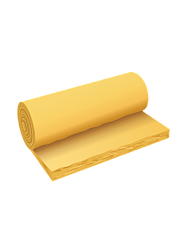 Рекомендованный утеплитель (плотность 11 кг/м3)